Early Years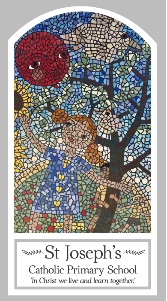 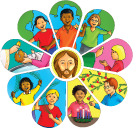 Reconciliation – Inter-relatingTopic 8: FriendsKey WordsKey WordsWordDefinitionfriendA person you have a close bond with and feel you and trust.happy A feeling you have when you smile. sadA feeling you have if something has gone wrong. loveA feeling for someone who you have a deep connection. make upWhen you try to make things right if they have gone wrong. kindWhen you show someone that you like them. gentleShowing someone you a kind. lovingInner happiness that is shown to others. sorryA word we use to make a mends for our actions. JesusGod’s son sent to live on Earth. forgiveTo stop feeling angry towards another person. changeTo not keep doing the same thing to try something new. ruleA statement telling people how to behave. understandingWhen you see things from another person’s perspective. new startWhen you make a change. friendshipWhat people share when they are close to another person. Big QuestionIs it good to have friends?My first thoughts:What will I learn? To talk about their experiences and feelings about what a friend is.        To talk about making friends and when friendships go wrong.     To wonder about what makes people friends.  To recognise that Christians show love for one another because Jesus asked them to do so.                                                                                                                     To recognise Jesus’ rule for friends and his words ‘love one another’. 